梅花女子大学　食文化学部　管理栄養学科 公衆栄養学ゼミ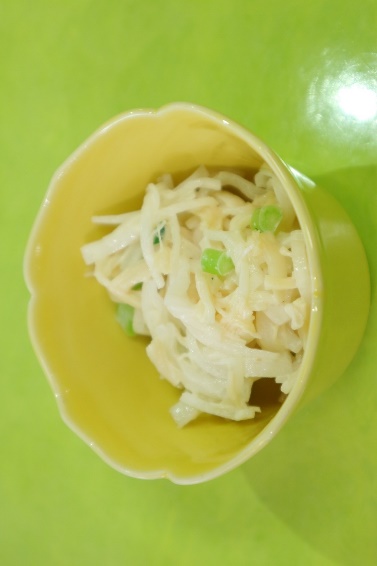 【作り方】1.大根皮つきのまま千切りして塩揉みして水気を切る2.大根の葉を1cm幅に切り茹でる3.1、2と貝柱、マヨネーズを和えて完成【ポイント】・大根の表層も使用・大根に含まれる消化酵素が加熱に弱いため生で使用